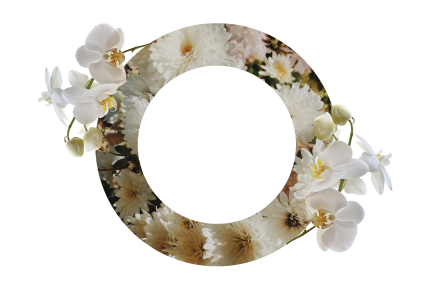 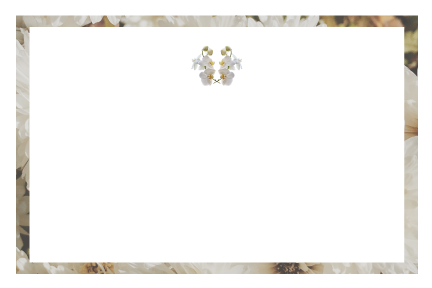 SavetheDateYOU ARE JOYFULLY INVITEDTO THE WEDDING CELEBRATION OFLaura And PeterDay / Month / Year00:00 PMAddress